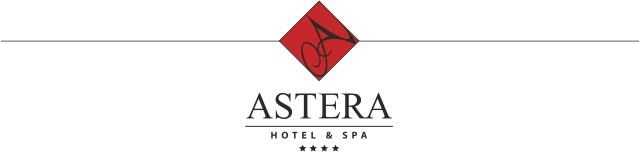 HOTEL ASTERA GOLDEN SANDSProgram "Ultra All Inclusive" 2024Services included in the price: ACCOMMODATION:• 280 rooms with a view of the sea, pool, park, with bathtub or shower • Check-in after 3:00 p.m.• Rooms are vacated by 11:00 a.m.• Mini bar in the hotel room with free mineral water • Wi Fi - free use• Own beach with free 1 umbrella and 2 sunbeds per room (after 01.06)It is not allowed to reserve sunbeds and umbrellas. The hotel staff is not responsible for towels left on the sunbeds.• Pets are not allowed in the hotelMEAL PLAN:• 2 restaurants "Rustic" and "Aqua" - buffet meals: - Breakfast 07.30 - 10.30- Lunch 12.30 – 14.30 - Dinner 18.00 – 21.00• During meals are included:- Hot and cold soft drinks from a machine - Draft beer and locally produced wine- Ice cream• Thematic buffet 5 days a week: national, Mexican, Asian, oriental and sea cuisine;• Dry packages for early departure and late arrival; • The restaurant is visited in appropriate clothing;• It is not allowed to take out food and drinks from the restaurant.BARS:LOBBY BAR – working hours: 00.00 – 24.00 • Hot drinks (coffee, tea) and cold soft drinks from 00.00 – 24.00 • Alcoholic drinks, draft beer and wine of local production 10.30 – 23.00 • Selected imported alcoholic drinks 10.30 – 11.00 p.m.(from 11.00 p.m. to 10.30 a.m. all alcoholic beverages are charged)POOL BAR with Bellevue terrace - opening hours:• Hot and cold soft drinks from a machine• Cocktails, draft beer and locally produced wine • Selected highly alcoholic drinksBEACH BAR (after 01.06) – working hours: • Draft beer08.00 – 22.00 ч. 08.00 – 22.00 ч. 10.30 – 22.00 ч. 18.00 – 22.00 ч.10.00 – 17.00 ч. 10.00 – 17.00 ч.	Hot and cold soft drinks from a machine	10.00 – 17.00 ч.VITAMIN BAR - working hours: 00.00 - 24.00 • Hot drinks (coffee, tea) and cold soft drinks from the machine 00.00 - 24.00 • Draft beer and wine locally produced 10.30 - 23.00(The hotel reserves the right to change the working hours of the sites according to the occupancy of the hotel)SPECIAL SPA & WELLNESS PACKAGE:• outdoor pool with free 1 umbrella and 2 sunbeds per room. • indoor swimming pool• sauna, steam bath (use according to schedule) - 10.00-12.00. and 3.00-7.00 p.m. • fitnessNote: Guests can obtain beach towels from the reception in the spa center against a blue card that each guest (adult and child) receives upon check-in at the hotel. After use, return the towel to the spa to receive the blue card back. You must return the blue card to the RECEPTION when leaving the hotel. A lost card is charged BGN 20.00. Beach towels can be changed once a day.ANIMATION: (after 01.06)	Animation for adults six days a week, including:- Water sports – water gymnastics, water volleyball, water polo;- Sports – mini football, table tennis, darts, bocce, shuffleboard, aerobics,- Evening animation programs - cocktail games with prizes, dance, bingo and quiz games	Animation for children aged 4 to 12 six days a week, including:- Entertainment, sports and thematic games, children's workshops, games by the pool - Children's club- Children's disco -SERVICES FOR PAYMENT:• Spa treatments, massages, baths, medical assistance • Safe deposit box - hire for a fee at reception • Telephone calls• Parking - limited number of places